Клуб «Альфа»" 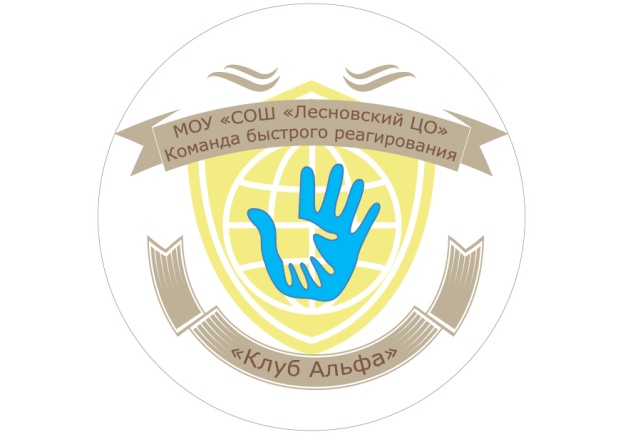                 (команда быстрого реагирования)Девиз: Зовите нас, друзья на помощь!             Мы обязательно придём!             В жару и холод, днём и в полночь             Вас от беды любой спасём!Время заседания клуба: один раз в триместр, не менее 3-х раз в год.         ПРОГРАММА клуба «Альфа»: I.  ПОДГОТОВКА ПО ОСНОВАМ ПДДЦель программы: создание условий для формирования у школьников устойчивых навыков безопасного поведения на улицах и дорогах.  Задачи программы:Сформировать у обучающихся потребность в изучении правил дорожного движения и осознанное к ним отношение;Сформировать устойчивые навыки соблюдения и выполнения правил дорожного движения;  Обучить способам оказания самопомощи и первой медицинской помощи;Повысить интерес школьников к велоспорту; Развивать у учащихся умение ориентироваться в дорожно-транспортной ситуации;Воспитывать чувство ответственности, культуры безопасного поведения на дорогах и улицах. Выработать у учащихся культуру поведения в транспорте и дорожную этику.II. ТОПОГРАФИЧЕСКАЯ ПОДГОТОВКА Цель: сформировать навыки и умение действовать в условиях незнакомой местности.Задачи: научить ориентироваться на местности по топографической карте и без нее (по компасу, местным предметам, расположению светил), двигаться по азимуту, определять расстояние до ориентиров.III. ПОДГОТОВКА ПО ОСНОВАМ БЕЗОПАСНОСТИ ЖИЗНЕДЕЯТЕЛЬНОСТИ Цель: освоение детьми и подростками правил безопасного поведения в повседневной жизни и подготовка к действиям в чрезвычайных ситуациях и экстремальных условиях.Задачи:формирование определенных качеств, знаний, навыков и умений по защите здоровья и жизни при воздействии опасных факторов окружающей среды;формирование потребности в здоровом образе жизни, снижение травматизма и заболеваемости;воспитание отрицательного отношения к вредным привычкам;воспитание бережного отношения к себе, другим людям, природе;повышение психологической устойчивости при воздействии неблагоприятных факторов.IV.  ПРИКЛАДНАЯ ФИЗИЧЕСКАЯ ПОДГОТОВКА Цель: обеспечение физической готовности учащегося к действиям в чрезвычайных ситуациях и экстремальных условиях, в том числе и в боевой обстановке.Задачи:формирование здорового образа жизни;гармоническое физическое и духовное развитие;повышение психологической устойчивости и функциональных возможностей организма к воздействию неблагоприятных факторов;развитие и постоянное совершенствование выносливости, силы, быстроты, ловкости;развитие и совершенствование специальных качеств (устойчивость к укачиванию, перегрузкам и кислородному голоданию).V. САНИТАРНАЯ ПОДГОТОВКА.Цель: формирование ценностного отношения к здоровому образу жизни, готовности к жизни, труду и социальному творчеству. Задачи:Обучающие- формирование знаний об основах анатомии, физиологии и гигиены человека;- расширение кругозора учащихся в области медицины, фармакологии, лечебной физкультуры;- формирование устойчивого интереса к сохранению своего здоровья;- обучение коллективным формам работы и основам самоорганизации.Развивающие- привитие умений и навыков оказания первой доврачебной помощи пострадавшим или самому себе;- совершенствование здоровья молодого поколения, развитие их силы, выносливости, быстроты реакций и способности к автономному существованию; - развитие логического мышления, памяти, внимания;- формирование познавательной активности, умственной и физической работоспособности, потребности в постоянных и систематических занятиях физкультурой и спортом.Воспитательные- воспитание коллективистских начал характера, организованности и самостоятельности, гуманности и милосердия;- воспитание стойких навыков здорового образа жизни, потребности избавиться от вредных привычек, развитие стремления быть здоровым, бодрым, доставлять радость себе и окружающим;- морально-волевая подготовка молодых людей к преодолению трудностей и последствий чрезвычайных ситуаций.Результат программы:Участие в конкурсах:Викторина "Знаток ПДД" "Мастер Вождения " Комплекс тренировок по пожарной безопасности Богатырские игры Рыцарский турнир "Колесо Безопасности «Зарница» " Соревнование «Военизированная полоса» 